               BEECHWOOD SURGERY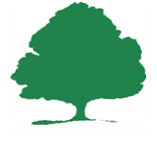 PASTORAL WAY, WARLEY, BRENTWOOD. CM14 5WFTEL:  01277 212820PPG MEETING AGENDAMonday 11th September 2023 1pm – 2pmAttendees: 	Robin Maillard 	– PPG Member - ChairmanNorma McIntyre 	– PPG MemberBarry Ford		– PPG MemberRoland Hopwood 	– PPG MemberSteve Massey 		– PPG MemberDr Andrew Burgess	– Beechwood Surgery, Partner & General PractitionerVicki Johnson		– Beechwood Surgery, Practice ManagerSue Loveday		– Beechwood Surgery, Admin AssistantApologies:	None receivedProposed Date of Next Meeting:	4th December 2023, 1.00pm, 		t.b.cBeechwood Surgery1pm WelcomeRobin Maillard, Chair1:10pmIntroduction & Staffing UpdateVicki Johnson, Practice Manager1:30pmFlu Vaccinations/ClinicVicki Johnson, Practice Manager1:40pm Any Other BusinessAll